Creating Video: Storyboard TemplateUse this storyboard Template to create   a visual representation of your content. By creating a storyboard and breaking your content into sections, you will be able to see how the video will unfold, identify any gaps missing and plan your recording session accordingly to ensure you get the best results. 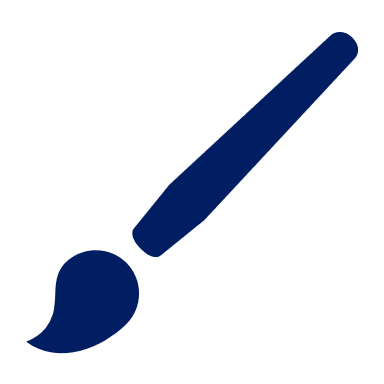 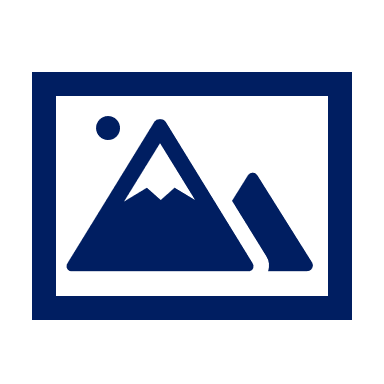 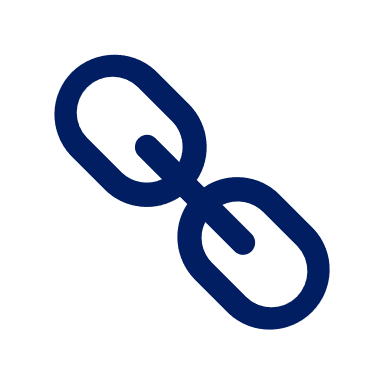 